Poloha, povrch a podnebie Ázie      Meno a priezvisko ..........................................1. Do mapy zaznač číslom: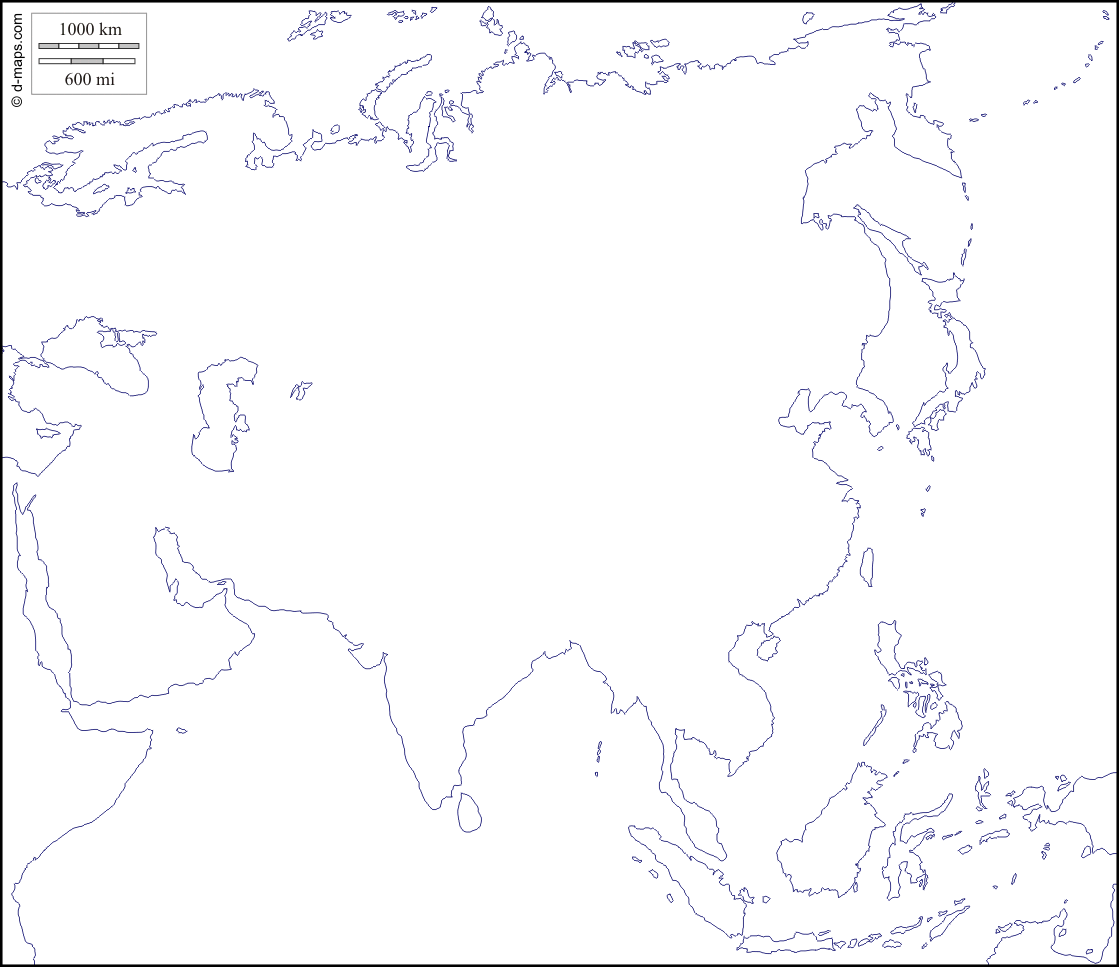 1 – Arabský polostrov2 – Severný ľadový oceán3 – Cejlón4 – Perzský záliv5 -  Tichý oceán2. Rozhodni o pravdivosti tvrdení:     a) Pomenovanie Ázia pochádza z latinčiny.                                                      Áno / Nie            b) Takmer celá Ázia letí na západnej pologuli. 				       Áno / Nie  c) Ázia má rozlohu 79 mil. km2.	                                                                  Áno / Nie  d) Rozlohou je najväčším svetadielom.					       Áno / Nie  e) Áziu od  Ameriky oddeľuje Beringov prieliv. 				       Áno / Nie  f) Najnižšie položené miesto Ázie je breh Mŕtveho mora. 	                   Áno / Nie  g) Najvyššie položená náhorná plošina je Dekanská. 			       Áno / Nie3. Najvyšší vrch Ázie je ........................................................................................... , ktorého      nadmorská výška je  ............................................. m n.m.  4. Ako sa volá najväčší polostrov na Zemi, ktorý leží v Ázii?    a) Malá Ázia    b) Tajmírsky    c) Kamčatka    d) Arabský5. Vymenuj 3 pohoria Ázie: ....................................................................................................................................6. Na východe Ázie leží nížina:   	    a) Mezopotámska   	      b) Veľká čínska	    c) Indogangská7. Ktorá nerastná surovina sa ťaží v Perzskom zálive?    a) ropa    b) uhlie    c) železná ruda    d) zlato8.  India je typickou monzúnovou oblasťou, zaraďujeme ju prevažne do Pásma rovníkových monzúnov, ktoré v lete zasahuje................, pôvodom rovníkový vzduch ........................ výdatné monzúnové dažde, naopak v ...................... a na jar sa nad oblasťou udržiava prevažne ..................... tropický vzduch. Letný monzún vzniká v .................... , kedy nastáva rýchly vzostup teploty vzduchu nad kontinentom. Vytvárajú sa tu sezónne oblasti nízkeho tlaku vzduchu, oceány sú v tomto čase chladnejšie a v ....................... vzduchu sa vytvárajú napr. nad oblasťou ............................. zálivu alebo Arabského mora oblasti vysokého tlaku vzduchu. Tlakový gradient spôsobuje prúdenie vzduchu z ......................... nad pevninu. Vzduch obsahuje veľa vlhkosti a prináša nad pevninu ....................... zrážky.lete, Bengálskeho, prinášajúci, intenzívne, vlhký, studenom, suchý, zime, oceánov